Қазақ тіліКүні:01.02.2017жМұғалімі: Аубакирова К.Ж.Мұғалімі: Аубакирова К.Ж.Сабақтың атауыЗат есімЗат есімЗат есімСілтемеҚазақ тілі оқулығының әдістемесіҚазақ тілі оқулығының әдістемесіҚазақ тілі оқулығының әдістемесіСабақтың жабдығыҮлестірмелі парақшаларҮлестірмелі парақшаларҮлестірмелі парақшаларЖалпы мақсаттарСабақтың мақсаты:  Зат есім туралы түсініктерін кеңейту; зат есім болатын сөздерді мағынасына, грамматикалық белгісіне қарай талдау; сөздерді белгісіне қарай топтау арқылы оқушыларды ойлау жұмысына бейімдеу.Сабақтың әдісі: Топтастыру, сұрақ-жауап, бес жолды өлең, Көрнекіліктер: Оқулық. Әдістемелік нұсқау, слайд, интерактивтік тақта.Сабақтың мақсаты:  Зат есім туралы түсініктерін кеңейту; зат есім болатын сөздерді мағынасына, грамматикалық белгісіне қарай талдау; сөздерді белгісіне қарай топтау арқылы оқушыларды ойлау жұмысына бейімдеу.Сабақтың әдісі: Топтастыру, сұрақ-жауап, бес жолды өлең, Көрнекіліктер: Оқулық. Әдістемелік нұсқау, слайд, интерактивтік тақта.Сабақтың мақсаты:  Зат есім туралы түсініктерін кеңейту; зат есім болатын сөздерді мағынасына, грамматикалық белгісіне қарай талдау; сөздерді белгісіне қарай топтау арқылы оқушыларды ойлау жұмысына бейімдеу.Сабақтың әдісі: Топтастыру, сұрақ-жауап, бес жолды өлең, Көрнекіліктер: Оқулық. Әдістемелік нұсқау, слайд, интерактивтік тақта.Оқыту  нәтижесіСабақтың мақсаты:  Зат есім туралы түсініктерін кеңейту; зат есім болатын сөздерді мағынасына, грамматикалық белгісіне қарай талдау; сөздерді белгісіне қарай топтау арқылы оқушыларды ойлау жұмысына бейімдеу.Сабақтың әдісі: Топтастыру, сұрақ-жауап, бес жолды өлең, Көрнекіліктер: Оқулық. Әдістемелік нұсқау, слайд, интерактивтік тақта.Сабақтың мақсаты:  Зат есім туралы түсініктерін кеңейту; зат есім болатын сөздерді мағынасына, грамматикалық белгісіне қарай талдау; сөздерді белгісіне қарай топтау арқылы оқушыларды ойлау жұмысына бейімдеу.Сабақтың әдісі: Топтастыру, сұрақ-жауап, бес жолды өлең, Көрнекіліктер: Оқулық. Әдістемелік нұсқау, слайд, интерактивтік тақта.Сабақтың мақсаты:  Зат есім туралы түсініктерін кеңейту; зат есім болатын сөздерді мағынасына, грамматикалық белгісіне қарай талдау; сөздерді белгісіне қарай топтау арқылы оқушыларды ойлау жұмысына бейімдеу.Сабақтың әдісі: Топтастыру, сұрақ-жауап, бес жолды өлең, Көрнекіліктер: Оқулық. Әдістемелік нұсқау, слайд, интерактивтік тақта.Топқа бөлуПазл құрастыру арқылы сыныпты  2 топқа бөлу.Пазл құрастыру арқылы сыныпты  2 топқа бөлу.Пазл құрастыру арқылы сыныпты  2 топқа бөлу.                                                Мұғалімнің іс-әрекеті                                                Мұғалімнің іс-әрекеті                                                Мұғалімнің іс-әрекетіОқушының іс-әрекетіЫнтымақтастық атмосферасыӘрбір адам – досым, сыныптасым, 
Әрбір ісің – тірлік, тірек, адамдық. 
Әрбір сөзің – шындық, бірлік, адалдық, 
Әрбір сабақ – үйрену, оқу, іздену. Әрбір адам – досым, сыныптасым, 
Әрбір ісің – тірлік, тірек, адамдық. 
Әрбір сөзің – шындық, бірлік, адалдық, 
Әрбір сабақ – үйрену, оқу, іздену. Ұран бойынша оқушылардың психологиялық көңіл-күйін бақылағаннан кейін сабақты бастауға мүмкіндік жасаймын. Үй тапсырмасын сұрау Білесіңдер Кім? Не ? деген сұрағын,             Сөйлемдегі ой иесі боламын.            Не істеді? Сұрағымен             Көркейемін, толамын.Ол  не ?      Зат есім.Ережесі: Зат есім дегеніміз -заттың атын білдіреді. Кім? Не? Кімдер? Нелер? деген сұрақтарға жауап береді.Сөздерді топтастыр.Әнші, кітаптар, дәрігер, аңшылар, балықтар, ит, дос, Айнаш, балалар, футбол, қоян, қар, 1-ші топ: Кім? Кімдер?2-ші топ: Не? Нелер?Зат есімдердің мағыналары кең, өте бай болып келетін аңғарту үшін мынандай тапсырмалар беремін. Тақтаға әртүрлі ұғымды білдіретін зат есімдер жазылады. Мысалы: Құрылысшы, сәби, кітап, үй, жаңбыр, найзағай, қой, парта, торғай, қияр, жолжелкен . Зат есім бас әріппен басталып жазылады. Оған адам аттары, жер-су аттары, таудың аттары, жануарлардың ерекшелеп қойылған аттары жатады. Білесіңдер Кім? Не ? деген сұрағын,             Сөйлемдегі ой иесі боламын.            Не істеді? Сұрағымен             Көркейемін, толамын.Ол  не ?      Зат есім.Ережесі: Зат есім дегеніміз -заттың атын білдіреді. Кім? Не? Кімдер? Нелер? деген сұрақтарға жауап береді.Сөздерді топтастыр.Әнші, кітаптар, дәрігер, аңшылар, балықтар, ит, дос, Айнаш, балалар, футбол, қоян, қар, 1-ші топ: Кім? Кімдер?2-ші топ: Не? Нелер?Зат есімдердің мағыналары кең, өте бай болып келетін аңғарту үшін мынандай тапсырмалар беремін. Тақтаға әртүрлі ұғымды білдіретін зат есімдер жазылады. Мысалы: Құрылысшы, сәби, кітап, үй, жаңбыр, найзағай, қой, парта, торғай, қияр, жолжелкен . Зат есім бас әріппен басталып жазылады. Оған адам аттары, жер-су аттары, таудың аттары, жануарлардың ерекшелеп қойылған аттары жатады. Білесіңдер Кім? Не ? деген сұрағын,             Сөйлемдегі ой иесі боламын.            Не істеді? Сұрағымен             Көркейемін, толамын.Ол  не ?      Зат есім.Ережесі: Зат есім дегеніміз -заттың атын білдіреді. Кім? Не? Кімдер? Нелер? деген сұрақтарға жауап береді.Сөздерді топтастыр.Әнші, кітаптар, дәрігер, аңшылар, балықтар, ит, дос, Айнаш, балалар, футбол, қоян, қар, 1-ші топ: Кім? Кімдер?2-ші топ: Не? Нелер?Зат есімдердің мағыналары кең, өте бай болып келетін аңғарту үшін мынандай тапсырмалар беремін. Тақтаға әртүрлі ұғымды білдіретін зат есімдер жазылады. Мысалы: Құрылысшы, сәби, кітап, үй, жаңбыр, найзағай, қой, парта, торғай, қияр, жолжелкен . Зат есім бас әріппен басталып жазылады. Оған адам аттары, жер-су аттары, таудың аттары, жануарлардың ерекшелеп қойылған аттары жатады.Қызығушылықты ояту Білесіңдер Кім? Не ? деген сұрағын,             Сөйлемдегі ой иесі боламын.            Не істеді? Сұрағымен             Көркейемін, толамын.Ол  не ?      Зат есім.Ережесі: Зат есім дегеніміз -заттың атын білдіреді. Кім? Не? Кімдер? Нелер? деген сұрақтарға жауап береді.Сөздерді топтастыр.Әнші, кітаптар, дәрігер, аңшылар, балықтар, ит, дос, Айнаш, балалар, футбол, қоян, қар, 1-ші топ: Кім? Кімдер?2-ші топ: Не? Нелер?Зат есімдердің мағыналары кең, өте бай болып келетін аңғарту үшін мынандай тапсырмалар беремін. Тақтаға әртүрлі ұғымды білдіретін зат есімдер жазылады. Мысалы: Құрылысшы, сәби, кітап, үй, жаңбыр, найзағай, қой, парта, торғай, қияр, жолжелкен . Зат есім бас әріппен басталып жазылады. Оған адам аттары, жер-су аттары, таудың аттары, жануарлардың ерекшелеп қойылған аттары жатады. Білесіңдер Кім? Не ? деген сұрағын,             Сөйлемдегі ой иесі боламын.            Не істеді? Сұрағымен             Көркейемін, толамын.Ол  не ?      Зат есім.Ережесі: Зат есім дегеніміз -заттың атын білдіреді. Кім? Не? Кімдер? Нелер? деген сұрақтарға жауап береді.Сөздерді топтастыр.Әнші, кітаптар, дәрігер, аңшылар, балықтар, ит, дос, Айнаш, балалар, футбол, қоян, қар, 1-ші топ: Кім? Кімдер?2-ші топ: Не? Нелер?Зат есімдердің мағыналары кең, өте бай болып келетін аңғарту үшін мынандай тапсырмалар беремін. Тақтаға әртүрлі ұғымды білдіретін зат есімдер жазылады. Мысалы: Құрылысшы, сәби, кітап, үй, жаңбыр, найзағай, қой, парта, торғай, қияр, жолжелкен . Зат есім бас әріппен басталып жазылады. Оған адам аттары, жер-су аттары, таудың аттары, жануарлардың ерекшелеп қойылған аттары жатады. Білесіңдер Кім? Не ? деген сұрағын,             Сөйлемдегі ой иесі боламын.            Не істеді? Сұрағымен             Көркейемін, толамын.Ол  не ?      Зат есім.Ережесі: Зат есім дегеніміз -заттың атын білдіреді. Кім? Не? Кімдер? Нелер? деген сұрақтарға жауап береді.Сөздерді топтастыр.Әнші, кітаптар, дәрігер, аңшылар, балықтар, ит, дос, Айнаш, балалар, футбол, қоян, қар, 1-ші топ: Кім? Кімдер?2-ші топ: Не? Нелер?Зат есімдердің мағыналары кең, өте бай болып келетін аңғарту үшін мынандай тапсырмалар беремін. Тақтаға әртүрлі ұғымды білдіретін зат есімдер жазылады. Мысалы: Құрылысшы, сәби, кітап, үй, жаңбыр, найзағай, қой, парта, торғай, қияр, жолжелкен . Зат есім бас әріппен басталып жазылады. Оған адам аттары, жер-су аттары, таудың аттары, жануарлардың ерекшелеп қойылған аттары жатады.Мағынаны тануЖаңа сабақОқулықпен жұмыс№1 тапсырма:      «Домино» ойыны
1. Сөз таптарын ата
2. Зат есім сұрағын ата
3. Сын есім деген не?
4. Заттың қимылын білдіретін сөз табын ата
5. Қанша? Қай сөз табының сұрағы.№2 тапсырма:      «Кім жылдам?»  ойыны
Топтастыр Зат есім ----- Сын есім ----- Сан есім ----- Етістік
Алма                      Секірді
Келді                      Биші
Әдемі                     жетпіс
Бес                         ақылды
Отыр                      шырқады
Сұлу                       қошақан1-топ  1,3-жаттығу2-топ  2,4-жаттығуОқушылар тапсырмаларды өз топтарында орындайды.№1 тапсырма:      «Домино» ойыны
1. Сөз таптарын ата
2. Зат есім сұрағын ата
3. Сын есім деген не?
4. Заттың қимылын білдіретін сөз табын ата
5. Қанша? Қай сөз табының сұрағы.№2 тапсырма:      «Кім жылдам?»  ойыны
Топтастыр Зат есім ----- Сын есім ----- Сан есім ----- Етістік
Алма                      Секірді
Келді                      Биші
Әдемі                     жетпіс
Бес                         ақылды
Отыр                      шырқады
Сұлу                       қошақан1-топ  1,3-жаттығу2-топ  2,4-жаттығуОқушылар тапсырмаларды өз топтарында орындайды.№1 тапсырма:      «Домино» ойыны
1. Сөз таптарын ата
2. Зат есім сұрағын ата
3. Сын есім деген не?
4. Заттың қимылын білдіретін сөз табын ата
5. Қанша? Қай сөз табының сұрағы.№2 тапсырма:      «Кім жылдам?»  ойыны
Топтастыр Зат есім ----- Сын есім ----- Сан есім ----- Етістік
Алма                      Секірді
Келді                      Биші
Әдемі                     жетпіс
Бес                         ақылды
Отыр                      шырқады
Сұлу                       қошақан1-топ  1,3-жаттығу2-топ  2,4-жаттығуОқушылар тапсырмаларды өз топтарында орындайды.Сергіту сәтіЖазып ,жазып бәріміз,                 Талып қалды қолымыз.                 Бір, екі, үш,                 Бойға жинап күш,                Отырамыз біз тыныш.•  Балдырған – сөзіндегі әріптерді пайдаланып бірнеше сөз құрау.Бал. Мал. Балдыр. Нар. Аға. Баға.Ара.Арба.Ана.Жазып ,жазып бәріміз,                 Талып қалды қолымыз.                 Бір, екі, үш,                 Бойға жинап күш,                Отырамыз біз тыныш.•  Балдырған – сөзіндегі әріптерді пайдаланып бірнеше сөз құрау.Бал. Мал. Балдыр. Нар. Аға. Баға.Ара.Арба.Ана.Жазып ,жазып бәріміз,                 Талып қалды қолымыз.                 Бір, екі, үш,                 Бойға жинап күш,                Отырамыз біз тыныш.•  Балдырған – сөзіндегі әріптерді пайдаланып бірнеше сөз құрау.Бал. Мал. Балдыр. Нар. Аға. Баға.Ара.Арба.Ана.Ой толғаныс№ 1 тапсырма:   Мақалды көшіріп жаз. Зат есімді тап.
Ақыл - тозбайтын тон.
Білім - таусылмайтын кен.
Шешен - сөз бастар
Батыр - қол бастар.№ 2 тапсырма:     «Сөз сызба» ойыны.
Домбыра тартады ------------- жұлдыздар
Аспанда көрінеді ------------- құстар
Жем жейді --------------------- күйші
Көйлек тігеді ----------------- оқушылар
Орманда өседі ---------------- тігінші
Серуенге шықты ------------- ағаштар№ 3 тапсырма Жұмбақ шешу және жауабын үш тілде айтқызу.   Ағаш- дерево –  а tree   Қар – снег – а snow , Түлкі – лиса –а fox , Алма – яблоко – ап apple) № 1 тапсырма:   Мақалды көшіріп жаз. Зат есімді тап.
Ақыл - тозбайтын тон.
Білім - таусылмайтын кен.
Шешен - сөз бастар
Батыр - қол бастар.№ 2 тапсырма:     «Сөз сызба» ойыны.
Домбыра тартады ------------- жұлдыздар
Аспанда көрінеді ------------- құстар
Жем жейді --------------------- күйші
Көйлек тігеді ----------------- оқушылар
Орманда өседі ---------------- тігінші
Серуенге шықты ------------- ағаштар№ 3 тапсырма Жұмбақ шешу және жауабын үш тілде айтқызу.   Ағаш- дерево –  а tree   Қар – снег – а snow , Түлкі – лиса –а fox , Алма – яблоко – ап apple) № 1 тапсырма:   Мақалды көшіріп жаз. Зат есімді тап.
Ақыл - тозбайтын тон.
Білім - таусылмайтын кен.
Шешен - сөз бастар
Батыр - қол бастар.№ 2 тапсырма:     «Сөз сызба» ойыны.
Домбыра тартады ------------- жұлдыздар
Аспанда көрінеді ------------- құстар
Жем жейді --------------------- күйші
Көйлек тігеді ----------------- оқушылар
Орманда өседі ---------------- тігінші
Серуенге шықты ------------- ағаштар№ 3 тапсырма Жұмбақ шешу және жауабын үш тілде айтқызу.   Ағаш- дерево –  а tree   Қар – снег – а snow , Түлкі – лиса –а fox , Алма – яблоко – ап apple) Үй тапсырмасы5-жаттығу«5 жолды өлең»  құрастыру.1топ «Қыс»                      2 топ «Қоян»5-жаттығу«5 жолды өлең»  құрастыру.1топ «Қыс»                      2 топ «Қоян»Күнделіктеріне жазадыКері байланыс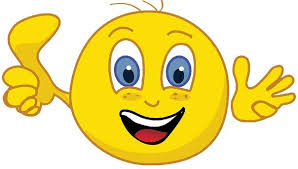 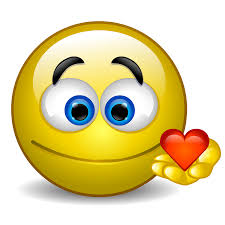 Смайликтерді өзі қалаған нұсқаға жабыстырадыБағалауБағалау парақшаларын таратуБағалау парақшаларын таратуОқушылар толтырады